Supplementary MaterialPhenothiazinen-Dimesitylarylborane based Thermally Activated Delayed Fluorescence: High Performance Nondoped OLEDs with Reduced Efficiency Roll-Off at High LuminescenceXiangyang Tang1#, Yanchun Tao1#, Hui Liu1, Futong Liu1, Xin He1, Qiming Peng2, Jinyu Li1, Ping Lu1** Correspondence: Ping Lu: lup@jlu.edu.cn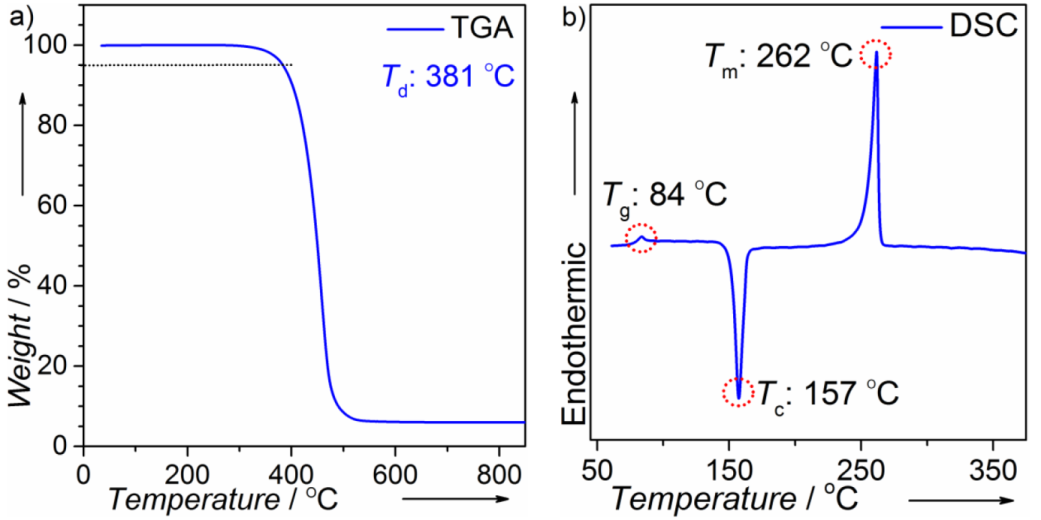 Figure S1 (a) TGA and (b) DSC of PTZMes2B.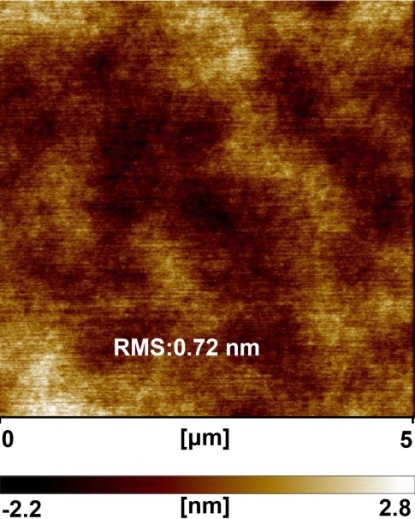 Figure S2. AFM image (5μm × 5 μm) of PTZMes2B.Table S1. PLQY of doped films.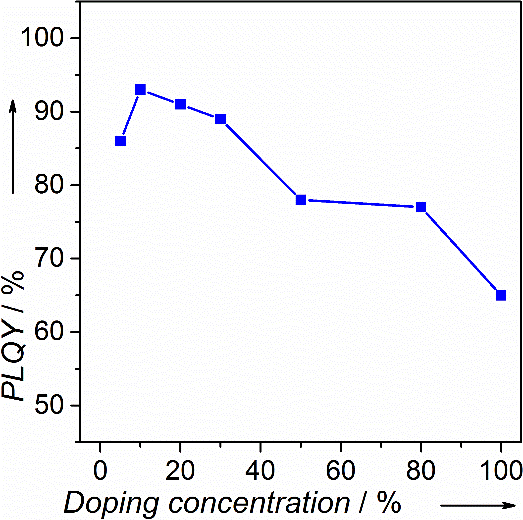 Figure S3. PLQY of doped films.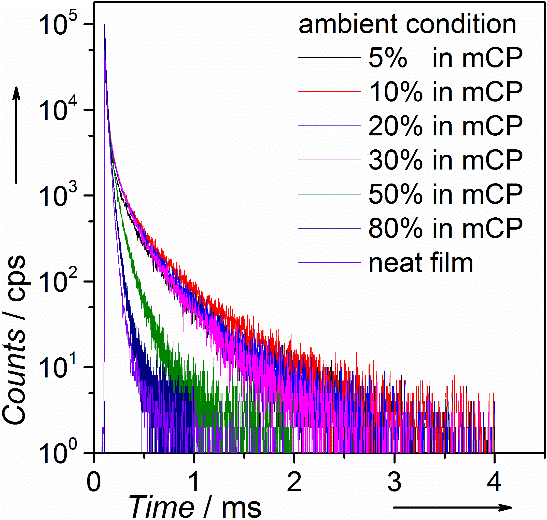 Figure S4. Transient PL spectra of doped and neat films.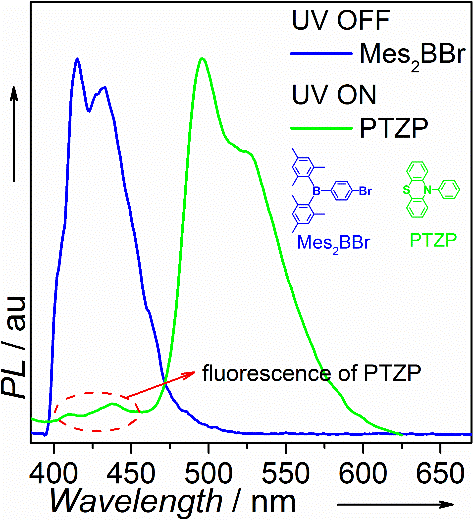 Figure S5. Phosphorescence of Mes2BBr and PTZP.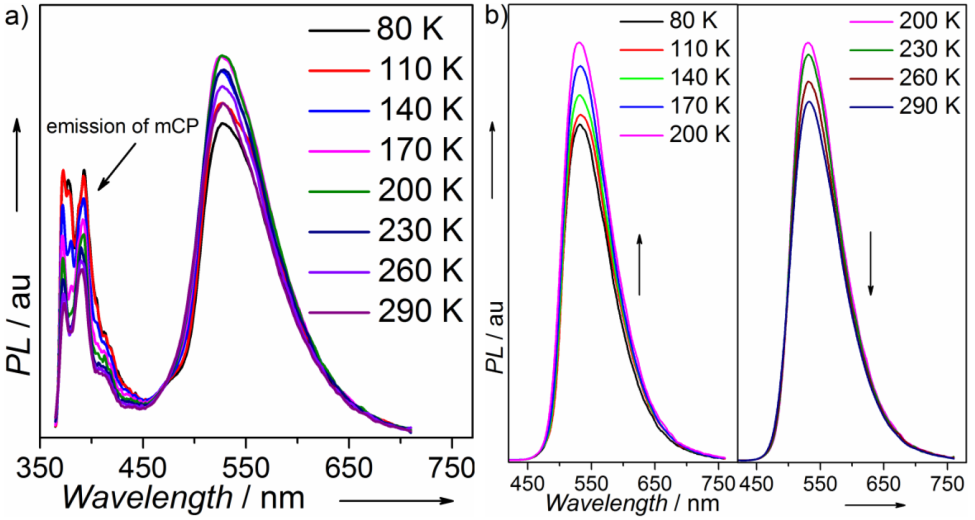 Figure S6. Temperature-dependent steady state PL spectra of (a) wt. 10% doped and (b) neat films from 80 K to 290 K under vacuum condition.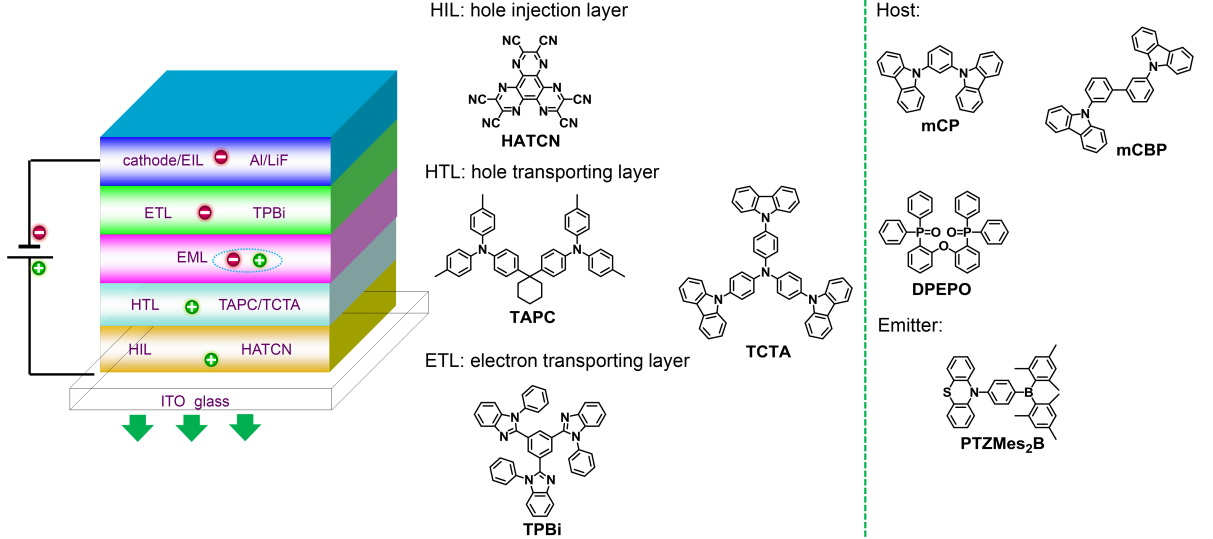 Figure S7. Device configuration and chemical structure.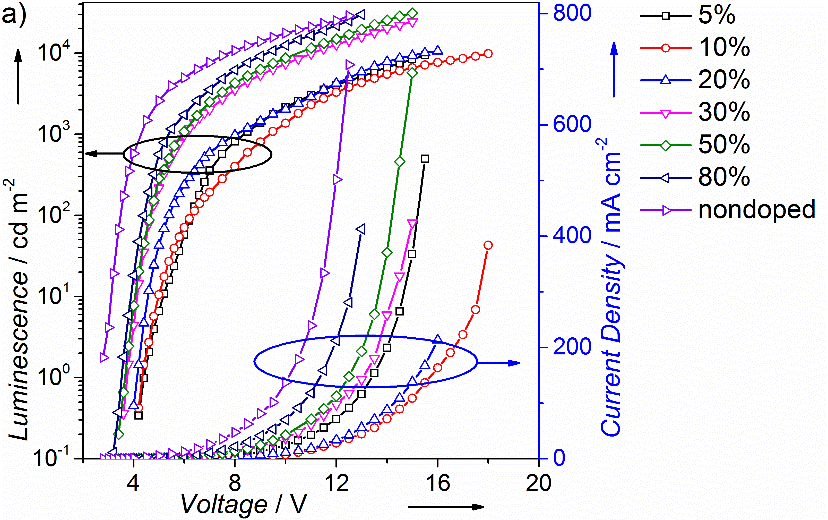 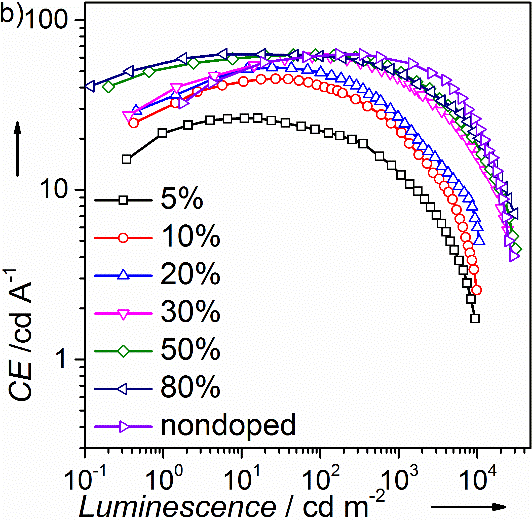 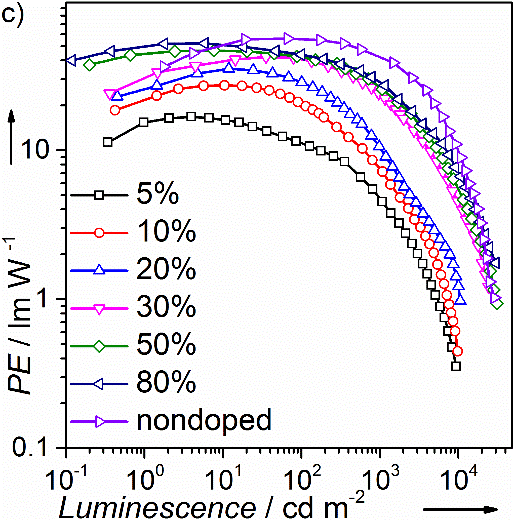 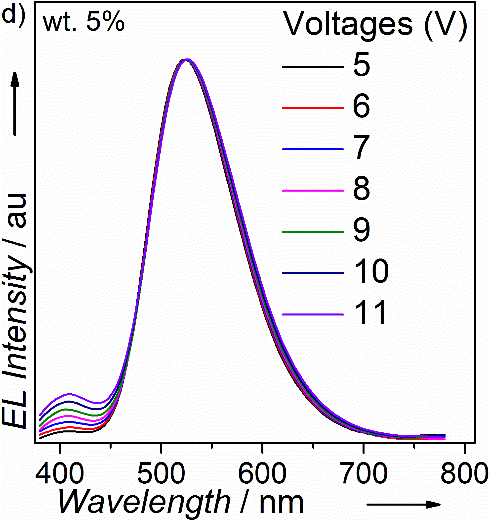 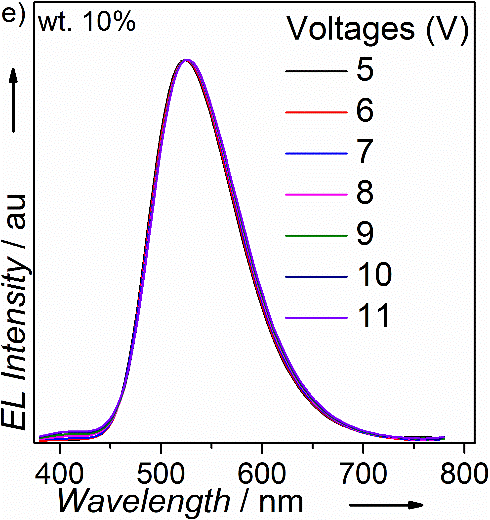 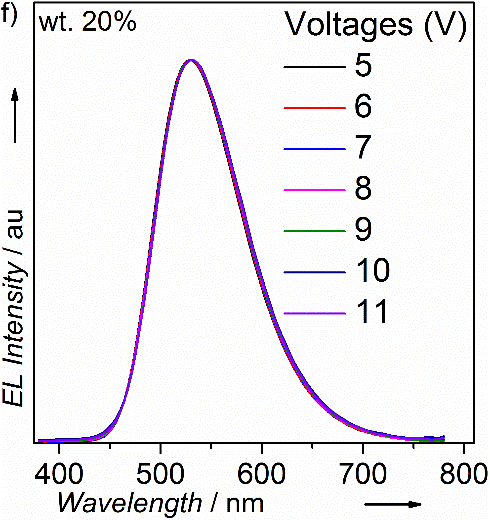 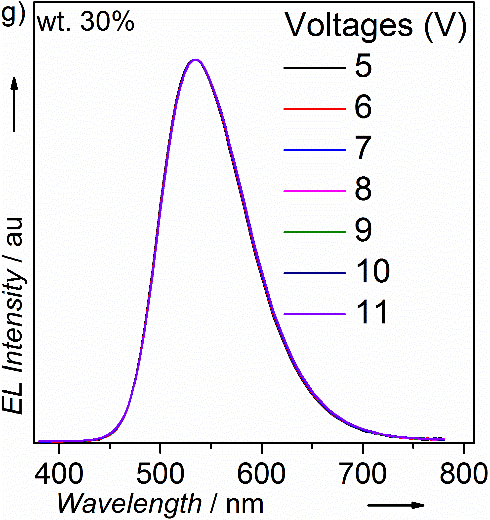 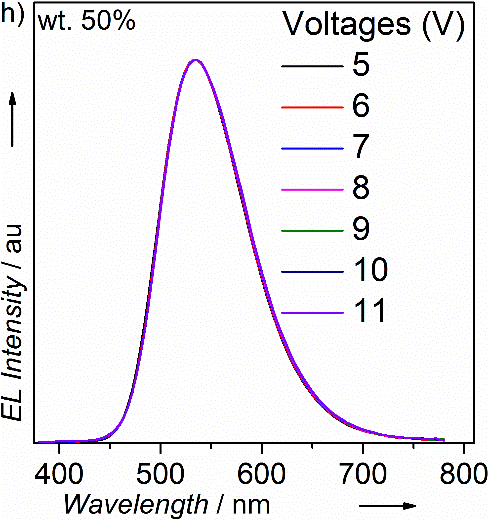 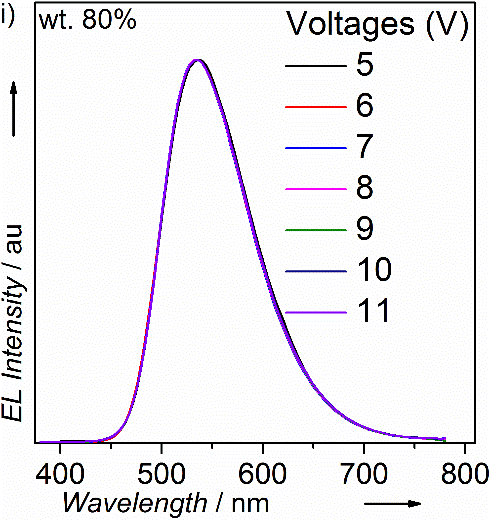 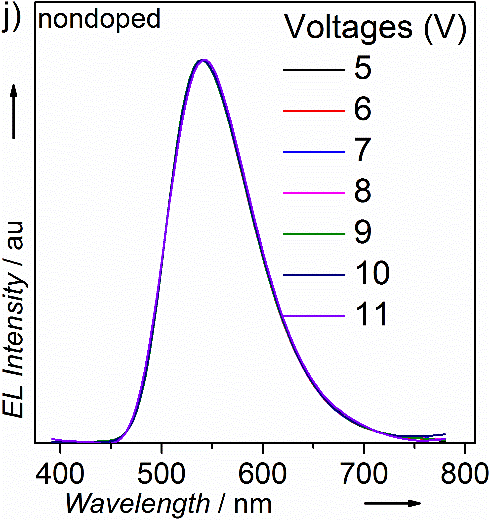 Figure S8. (a) I-V-L (b) luminescence efficiency and (c) power efficiency of PTZMes2B devices; EL spectra of (d) wt. 5% (e) wt. 10% (f) wt. 20% (g) wt. 30% (h) wt. 50% (i) wt. 80% and (j) nondoped devices.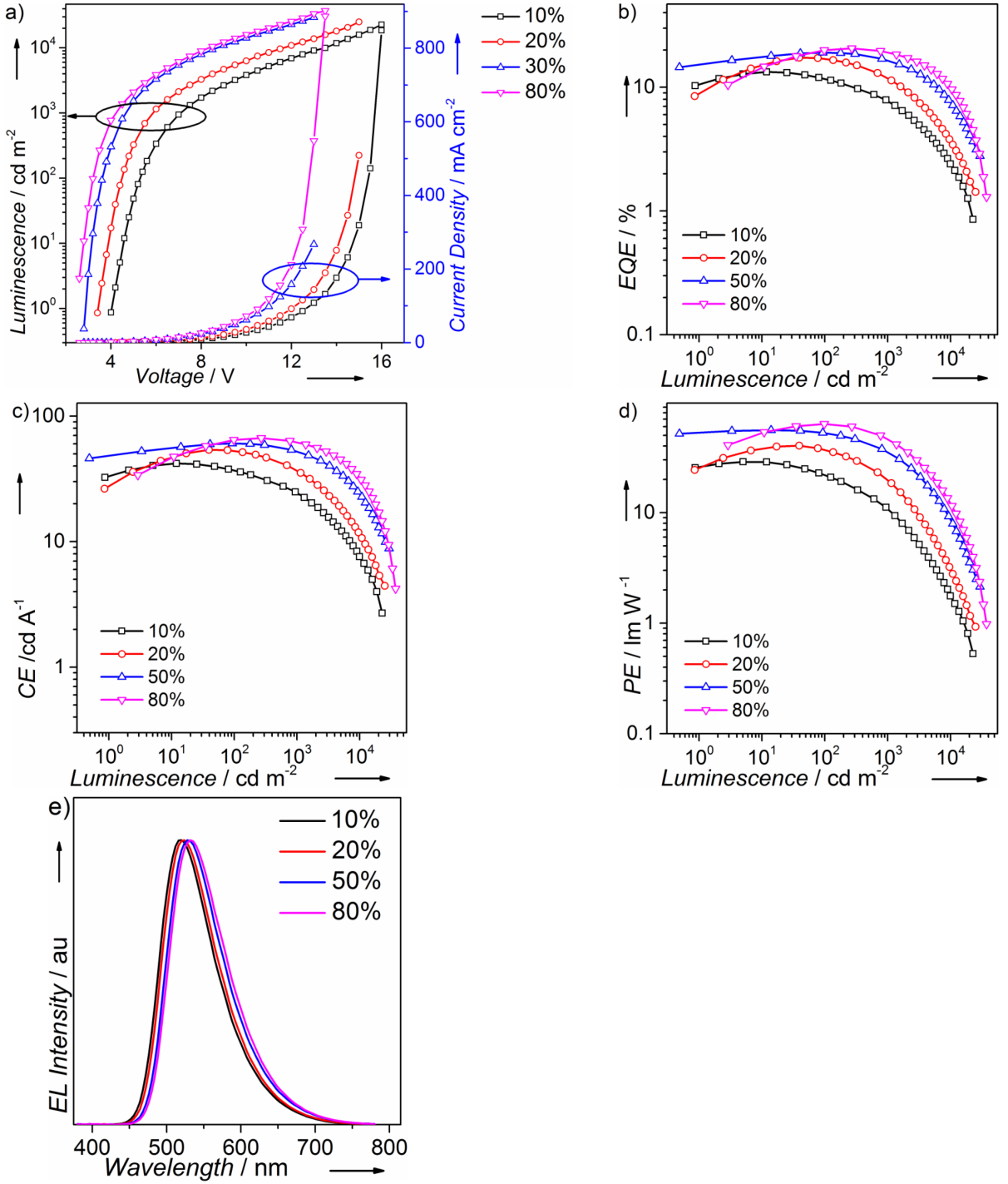 Figure S9. Device performance of PTZMes2B-mCBP doped devices: (a) I-V-L, (b) EQE-Luminescence, (c) current efficiency-luminescence, (d) power efficiency-luminescence and (e) PL spectra at driving voltage of 7 V. 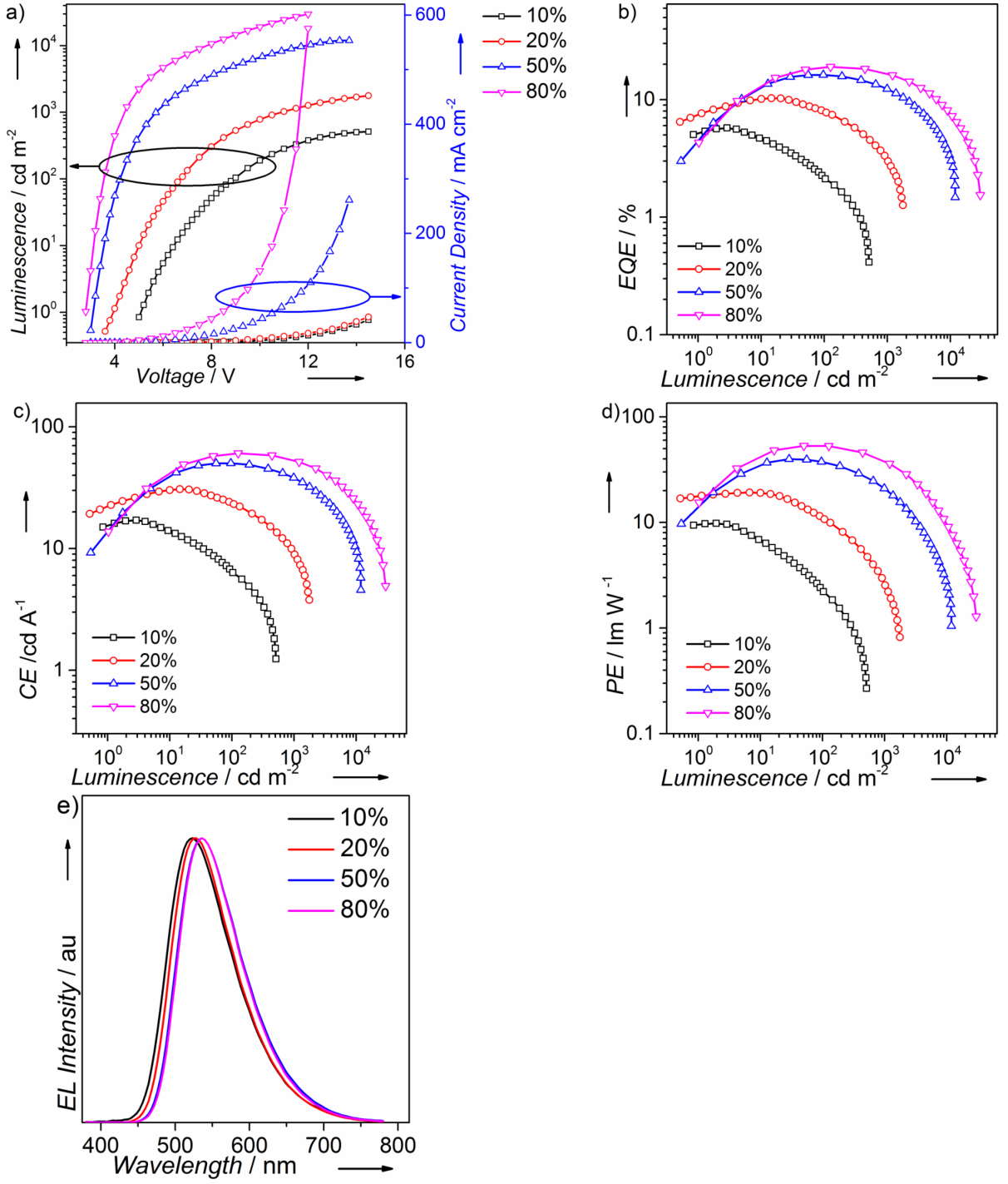 Figure S10. Device performance of PTZMes2B-DPEPO doped devices: (a) I-V-L, (b) EQE-Luminescence, (c) current efficiency-luminescence, (d) power efficiency-luminescence and (e) PL spectra at driving voltage of 7 V.Table S2. EL performance of PTZMes2B-mCBP based doped devices.Table S3. EL performance of PTZMes2B-DPEPO based doped devices.Abbreviations: a)Von: turn-on voltage at the luminescence of ~ 1 cd m-2; b)Lmax: maximum luminescence; c)CEmax: maximum current efficiency; d)EQE max/1000/10000: EQE of maximum / at 1000 cd m-2 / 10000 cd m-2; e)EL λmax: emission peak of EL spectrum at 7 V; f)CIE coordinates at 7 V.Table S4. Crystal data and structure refinement for PTZMes2B.Doping concentration(weight ratio)5%10%20%30%50%80%100% PLQY (%)86939189787765DeviceVona)[V]Lmaxb)[cd m-2]CEmaxc)[cd A-1]EQEd) [%]EL λmaxe)[nm]CIEf)[x, y]DeviceVona)[V]Lmaxb)[cd m-2]CEmaxc)[cd A-1]max/100/1000EL λmaxe)[nm]CIEf)[x, y]wt. 10%4.02284741.9613.30/11.35/7.885180.32, 0.58wt. 20%3.42509453.8717.33/16.55/11.355220.32, 0.58wt. 50%3.02945960.4119.03/19.03/16.985290.34, 0.58wt. 80%2.83737866.8120.63/19.91/18.365330.36, 0.58DeviceVona)[V]Lmaxb)[cd m-2]CEmaxc)[cd A-1]EQEd) [%]EL λmaxe)[nm]CIEf)[x, y]DeviceVona)[V]Lmaxb)[cd m-2]CEmaxc)[cd A-1]max/1000/10000EL λmaxe)[nm]CIEf)[x, y]wt. 10%5.051217.105.73/2.11/-5220.32, 0.54wt. 20%3.8177130.7210.29/7.77/2.995260.34, 0.56wt. 50%3.21191050.2616.27/16.27/12.335340.37, 0.57wt. 80%2.82980360.6218.99/18.99/16.135340.37, 0.57Empirical formulaC36H34BNSFormula weight523.51Temperature293(2) KWavelength0.71073 ACrystal system, space groupOrthorhombic,  Pca2(1)Unit cell dimensionsa = 34.6477(16) A    α = 90°b = 8.5153(4) A        β = 90°c = 9.9114(4) A        γ = 90°Volume2924.2(2) A3Z, Calculated density4,  1.189 mg m-3Absorption coefficient0.136 mm-1F(000)1112Crystal size0.130 x 0.120 x 0.100 mmθ range for data collection2.972°-28.276°Limiting indices-46<=h<=46, -11<=k<=11, -13<=l<=9Final R indices [I>2σ(I)]R1 = 0.0483, wR2 = 0.1266R indices (all data)R1 = 0.0598, wR2 = 0.1355